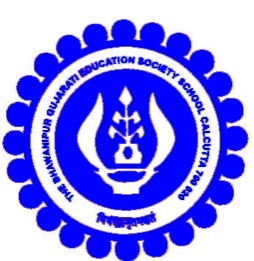                                            The BGES School (ICSE)The topics for Inter house Elocution competition (classes 1 to 4)) to be held on29 May 21 are as follows                                                                                                                                      PVC winners (any one)1.  Flt Lt Nirmal Jit Singh Sekhon2.  Subedar Major Bana Singh3.  Brig Hoshiar Singh Dahiya